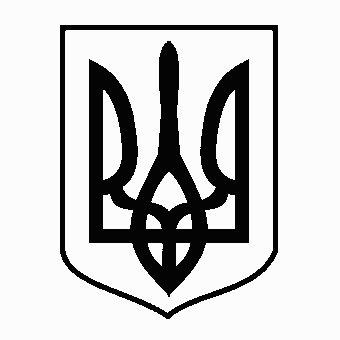 У К Р А Ї Н АЖовківська міська радаЛьвівського району Львівської області29-та сесія VIII- го демократичного скликанняРІШЕННЯВід 20.09.2022р.    № 25                                                                            м. ЖовкваПро затвердження статуту Дитячого центруоздоровлення, відпочинку та туризму Жовківської міської ради Львівського району Львівської області “РОСИНКА” у новій редакції  Відповідно до ст. ст. 26, 59, 60 Закону України «Про місцеве самоврядування в Україні», законів України «Про оздоровлення та відпочинок дітей», "Про охорону дитинства", "Про позашкільну освіту", з метою впорядкування діяльності дитячого центру оздоровлення, посилення ефективності та вдосконалення роботи шляхом переходу із самостійного балансу на баланс відділу освіти та централізовану бухгалтерію відділу освіти, враховуючи висновки постійної комісії з питань охорони здоров’я, освіти, науки, культури, мови, прав національних меншин, міжнародного співробітництва, інформаційної політики, молоді, спорту, туризму та соціального захисту населення, Жовківська міська рада ВИРІШИЛА:1. Затвердити статут Дитячого центру оздоровлення, відпочинку та туризму Жовківської міської ради Львівського району Львівської області “РОСИНКА” у новій редакції, що додається.2. Директору Дитячого центру оздоровлення, відпочинку та туризму Жовківської міської ради Львівського району Львівської області “РОСИНКА” Бабух Наталії Петрівни забезпечити державну реєстрацію змін до відомостей, що містяться в Єдиному державному реєстрі юридичних осіб, фізичних осіб-підприємців та громадських формувань.3. Затвердити штатний розпис Дитячого центру оздоровлення, відпочинку та туризму Жовківської міської ради Львівського району Львівської області “РОСИНКА” у новій редакції, що додається.4. Контроль за виконанням рішення покласти на постійну комісію з питань охорони здоров’я, освіти, науки, культури, мови, прав національних меншин, міжнародного співробітництва, інформаційної політики, молоді, спорту, туризму та соціального захисту населення (Чурій І.С.)Міський голова                                                    Олег ВОЛЬСЬКИЙ                                                                 ЗАТВЕРДЖЕНО                                                                               Рішенням сесії Жовківської міської                                                      ради  Львівського району Львівської                                                                  області                                                                              від «20» вересня 2022року № 25 С Т А Т У ТДитячий центр оздоровлення, відпочинку та туризму Жовківської міської ради Львівського району Львівської області “РОСИНКА”(нова редакція)                                     ПОГОДЖЕНО:                                             Начальник відділу освіти                                              Жовківської міської ради                                                                     Львівського району Львівської області                                                                           _________________Сало В.В.                                                                        "___" _________________ 2022 р.2022 рікНова редакція статуту приймається у зв’язку із переходом установи з самостійного балансу та бухгалтерії на централізоване обслуговування відділом освіти Жовківської міської ради Львівського району Львівської області. Розділ І. Загальні положення1.1. Дитячий центр оздоровлення, відпочинку та туризму Жовківської міської ради Львівського району Львівської області “РОСИНКА”  є комунальною власністю Жовківської міської ради Львівської області як позашкільний заклад в системі освіти. Повна назва: Дитячий центр оздоровлення, відпочинку та туризму Жовківської міської ради Львівського району Львівської області “РОСИНКА”Скорочена назва: ДЦОВТ 1.2. Місцезнаходження: 80360 Україна, Львівська область, Львівський район, село Зіболки, вулиця 600 – річчя с. Зіболок, 89.Засновником Дитячого центру оздоровлення, відпочинку та туризму Жовківської міської ради Львівського району Львівської області “РОСИНКА” (дитячий центр) є Жовківська міська рада Львівського району Львівської області ідентифікаційний код 04056248 (далі Засновник), а уповноваженим органом управління  відділ освіти Жовківської міської ради Львівського району Львівської області (далі-Уповноважений орган). 1.3.Дитячий Центр  є юридичною особою, має печатку, штамп, бланк та обслуговується централізованою бухгалтерією уповноваженого органу управління.        1.4. Дитячий Центр створюється з метою реалізації права кожної дитини на зміцнення здоров'я, задоволення інтересів і духовних запитів відповідно до індивідуальних потреб дітей.Розділ ІІ. Мета, завдання та напрями діяльності	2.1.Головним завданням Дитячого Центру є реалізація положень Законів України «Про оздоровлення та відпочинок дітей», «Про позашкільну освіту».	2.2.Завдання Дитячого Центру:виховання громадянина України;виховання шанобливого ставлення до родини, поваги до народних традицій і звичаїв, державної та рідної мови, національних цінностей українського народу та інших народів і націй;формування і розвиток соціально зрілої, творчої особистості з усвідомленою громадською позицією, почуттям національної самосвідомості, особистості;виховання у вихованців поваги до Конституції України, прав і свобод людини і громадянина, почуття власної гідності, відповідальності перед законом за свої дії, свідомого ставлення до обов'язків людини і громадянина;розвиток туризму;реалізація права вихованців на вільне формування політичних і світоглядних переконань;виховання свідомого ставлення до свого здоров'я та здоров'я інших громадян як найвищої соціальної цінності, формування засад здорового способу життя, збереження і зміцнення фізичного та психічного здоров'я вихованців;спортивне виховання;соціалізація людей з інвалідністю.2.3.Діяльність відповідно до завдань: реалізація положень Законів України «Про оздоровлення та відпочинок дітей»,  «Про позашкільну освіту»;створення оптимальних умов для змістовного дозвілля і відпочинку школярів, зміцнення їх здоров'я;реалізація навчальних програм розвитку шкільного туризму;розвиток дитячої туристичної інфраструктури;розвиток спортивної інфраструктури;створення оптимальних умов для належного відпочинку дітей з інвалідністю;організація послуг таборування дітей у позашкільний період;Розділ ІІІ. Організаційно-правові засади діяльностіДитячого Центру.	3.1. Дитячий Центр є сезонним або цілорічної дії і розміщується у стаціонарних приміщеннях та колибах. Терміни табірних змін для дітей визначаються згідно вимог чинного законодавства з урахуванням можливостей Дитячого Центру, місцевих природно-кліматичних умов та за погодженням з уповноваженим органом.      3.2. Дитячий Центр самостійно приймає рішення і здійснює діяльність в межах своєї компетенції, передбаченої законодавством України та власним Статутом.	3.3. Дитячий Центр має право створювати у своєму складі структурні підрозділи без статусу юридичних осіб, які підпорядковуються директору Дитячого Центру. 	3.4. Структурні підрозділи організовують свою діяльність згідно Положень, розроблених у відповідності до чинного законодавства України та Статуту Дитячого Центру. 	3.5. Положення структурних підрозділів затверджуються директором Дитячого Центру та погоджуються з уповноваженим органом.     3.6. Дитячий Центр несе відповідальність перед собою, суспільством і державою за:безпечні умови відпочинкової (оздоровчої) та навчально-виховної роботи;реалізацію завдань Законів України «Про оздоровлення та відпочинок дітей», «Про позашкільну освіту»;дотримання державних стандартних правил і норм влаштування, утримання і організації режиму діяльності оздоровчого Центру;дотримання договірних зобов'язань з іншими суб'єктами освітньої, виробничої, господарської діяльності, у тому числі зобов'язань за міжнародними угодами;дотримання фінансової дисципліни та кадрове забезпечення. 3.7.Дитячий Центр має право:проходити в установленому порядку державну атестацію;бути сезонним або цілорічної дії;визначати форми, методи і засоби організації відпочинкової (оздоровчої) та навчально-виховної роботи за погодженням із засновником або відділом освіти;вивчати попит і розробляти тематику навчальних екскурсій з урахуванням шкільних навчальних програм та віку дітей, методичні рекомендації, складати каталоги краєзнавчих об'єктів, описи маршрутів, походів тощо;приймати на відпочинок дітей, учнівську молодь, батьків з дітьми, громадян України та інших держав;реалізовувати путівки для дітей, учнівської молоді, батьків з дітьми; отримувати кошти та матеріальні цінності від органів державного управління, юридичних і фізичних осіб;здійснювати підбір кадрів та прийом на роботу;розвивати власну матеріальну базу: здійснювати капітальне будівництво та реконструкцію, капітальний ремонт на основі договорів підряду чи господарським способом, створювати за погодженням з відділом освіти, туристично-оздоровчі, спортивно-оздоровчі і культурні підрозділи, власні господарські структури, екскурсійні бюро. співпрацювати на підставі спеціальних угод з іншими підприємствами, установами, організаціями, як в Україні так і за її межами;залишати у своєму розпорядженні і використовувати власні надходження у порядку визначеному законодавством України.спільно з вищими навчальними закладами, науково-дослідними інститутами та центрами, туристичними, спортивними і оздоровчими закладами проводити науково-дослідницьку, експериментальну, пошукову роботу, що не суперечить законодавству України.	3.8.Медичне обслуговування Дитячого Центру забезпечується медперсоналом, який набирається на період оздоровлення згідно штатного розпису.	3.9.В Дитячому Центрі харчування проводиться персоналом харчоблоку, який набирається на необхідний період згідно штатного розпису.3.10.Прийняття дітей на відпочинкові (оздоровчі) зміни здійснюється на підставі путівки, наказу  відділу освіти з поіменним списком дітей, медичних довідок встановленого зразка.3.11.Прийом учнів до гуртків може здійснюватися протягом навчального року за бажанням вихованців, учнів, слухачів і за згодою батьків або осіб, які їх замінюють, як на без конкурсній основі, так і за конкурсом, умови якого розробляються Дитячим Центром. Прийом вихованців, учнів і слухачів здійснюється на підставі заяви батьків або осіб, які їх замінюють. Для прийому вихованців потрібна довідка медичного закладу про відсутність у них протипоказань для занять.3.12.Терміни табірних змін, їх строки визначаються засновником або уповноваженим органом управління.3.13.Взаємовідносини Дитячого Центру з юридичними і фізичними особами визначаються угодами, що укладені між ними.3.14.Зміст, форми і методи роботи у Дитячому Центрі визначаються відповідно до потреб соціалізації дитини, як громадянина України, з обов'язковим урахуванням специфіки національних і культурно історичних традицій, загальнолюдських духовних надбань і цінностей.	3.15.Засновник, керівництво Дитячого Центру повинні забезпечити належні умови для повноцінного, змістовного відпочинку і дозвілля дітей, розвитку їхніх творчих здібностей, занять мистецтвом, фізичною культурою і спортом, туризмом, природоохоронною і краєзнавчою роботою, суспільно - корисною працею тощо.3.16.Дитячий Центр працює за календарним планом роботи, затвердженим директором, організовує та здійснює різноманітні масові заходи.3.17.Відповідно до чинного законодавства в Дитячому Центрі можуть діяти осередки дитячих і молодіжних організацій. 3.18.Для оперативного вирішення поточних питань, організації оздоровчої і виховної роботи в Дитячому Центрі оздоровлення на загальних зборах дітей і працівників може бути обраний орган самоврядування, який працюватиме у взаємодії із адміністрацією дитячого оздоровчого Центру, батьками. Розділ ІV. Учасники відпочинкового (оздоровчого) та навчально-виховного процесу   4.1. Учасниками відпочинкового (оздоровчого) та навчально-виховного процесу Дитячого Центру є:діти, учнівська молодь, вихованці, учні і слухачі;педагогічні, медичні працівники, спеціалісти, залучені до навчально-виховного процесу;батьки, або особи, що їх замінюють;працівники, обслуговуючий персонал Дитячого Центру, представники підприємств, установ, організацій, які беруть участь у роботі установи.4.2. Статус учасників відпочинкового (оздоровчого) та навчально-виховного процесу, їхні права та обов'язки визначаються Законом України «Про оздоровлення та відпочинок дітей», «Про позашкільну освіту».4.3. Діти, підлітки, учнівська молодь, що відпочивають та навчаються в Дитячому Центрі зобов'язані:представити медичні документи про стан здоров'я згідно вимог чинного законодавства МОЗ України;бережливо ставитися до майна Дитячого Центру;дбати про власну гігієну, зовнішній вигляд, дотримуватись правил культури, поведінки.4.4. Діти, учнівська молодь мають право:брати участь у самоврядуванні Дитячого Центру;брати участь в обговоренні і вносити власні пропозиції щодо виховного та навчального процесу, дозвілля;на захист від будь-яких форм експлуатації, психічного і фізичного насилля, від дій директора, педагогічних та медичних працівників, обслуговуючого персоналу, які порушують права або принижують честь і гідність;на безпечні і нешкідливі умови перебування в Дитячому Центрі.4.5. Педагогічні, медичні працівники та обслуговуючий персонал мають право на:захист професійної честі і гідності;належні умови праці;участь в обговоренні та вирішенні питань організації виховного та навчального процесу;охорону праці, життя і здоров'я згідно чинного законодавства.4.6.Педагогічні, медичні працівники та обслуговуючий персонал зобов'язані:виконувати вимоги Статуту Дитячого Центру, правил і режиму внутрішнього трудового розпорядку, умови контракту чи трудового договору;забезпечити умови оздоровлення, навчання і виховання дітей та учнівської молоді , їх дозвілля;додержуватись педагогічної етики, поважати гідність відпочиваючих;бути прикладом для дітей та учнівської молоді;захищати відпочиваючих від будь-яких форм фізичного чи психічного
насильства, запобігати вживанню ними алкоголю, наркотиків, іншим шкідливим звичкам;виконувати рішення, прийняті органом громадського самоврядування дитячого Центру, накази і розпорядження адміністрації дитячого Центру, органів державного управління.Розділ V. Управління Дитячим Центром.5.1.Безпосереднє керівництво Дитячим Центром здійснюється його директором. Директор призначається і звільняється уповноваженим органом. Директор Дитячого Центру:забезпечує реалізацію державної освітньої політики, діє від імені Дитячого Центру;розпоряджається в установленому порядку майном і коштами, затверджує кошторис та організовує його виконання;видає у межах своєї компетенції накази та розпорядження, обов'язкові для всіх учасників виховного та навчального процесу;організовує відпочинковий (оздоровчий) та навчально-виховний процес, здійснює контроль за його ходом і результатами, відповідає за якість і ефективність роботи педагогічного колективу та обслуговуючого персоналу, за дотриманням вимог охорони дитинства і праці, створює необхідні умови для дозвілля, відпочинку та навчання;забезпечує підбір кадрів;приймає і звільняє працівників, визначає їх функціональні обов'язки;несе відповідальність за свою роботу перед відпочиваючими, трудовим колективом, громадськістю, уповноваженим органом управління, Засновником.Розділ VІ. Кадрове забезпечення та умови праці.   6.1.Підбір кадрів Дитячого Центру здійснюється його директором. З працівниками Центру укладається трудова угода згідно з чинним законодавством, якою обумовлюються права, обов'язки працівників, зобов'язання засновника і адміністрації щодо їх матеріального і соціального забезпечення.    6.2.Умови і розміри оплати праці працівників Дитячого Центру встановлюються згідно з чинним законодавством.     6.3. При прийнятті на роботу кожен працівник повинен надати медичну довідку про стан здоров'я, бути ознайомленим з умовами праці, правилами внутрішнього розпорядку, посадовими обов'язками. Педагогічні і медичні працівники Дитячого Центру можуть забезпечуватися помешканням і харчуванням на час оздоровчого періоду.	6.4. Працівники Дитячого Центру повинні неухильно дотримуватись вимог трудової дисципліни, правил внутрішнього розпорядку, етики стосунків, виконувати плани виховної та навчальної роботи.	  6.5. З працівниками Дитячого Центру може укладатися строковий трудовий договір (контракт), згідно з чинним законодавством.6.6. Форми, система і розміри оплати праці працівників встановлюються на основі чинного законодавства про оплату праці.6.7. Штатний розпис Дитячого Центру затверджується засновником відповідно до норм чинного законодавства.6.8. Правила внутрішнього розпорядку та режим роботи Дитячого Центру розробляються відповідно до умов роботи Дитячого Центру (на період табірних змін окремо), погоджуються з профспілковим комітетом і затверджуються директором Дитячого Центру.6.9. На осіб, які порушили режим роботи Дитячого Центру, внутрішній розпорядок, директор Дитячого Центру має право накласти дисциплінарне стягнення відповідно до чинного законодавства.6.10. Робота працівників Дитячого Центру регламентується відповідно до посадових інструкцій.Розділ VІI. Охорона життя і здоров'я дітей.7.1.Працівники Дитячого Центру в межах покладених на них обов'язків несуть персональну відповідальність за безпеку життя і здоров'я дітей, які навчаються і відпочивають (оздоровлюються) в дитячому Центрі.7.2.При прийнятті на роботу працівники Дитячого Центру проходять обов'язковий інструктаж з техніки безпеки, профілактики травматизму, попередження нещасних випадків з дітьми, дотримання санітарно-гігієнічних правил та надання невідкладної долікарняної допомоги.7.3.Директор Дитячого Центру спільно з медичним працівником розробляє та затверджує режим дня з урахуванням санітарно-гігієнічних вимог та фізіологічних особливостей дітей різного віку.	       7.4.Споруди, будівлі та інші приміщення Дитячого Центру повинні відповідати діючим Правилам пожежної безпеки в Україні. В Дитячому Центрі повинні бути розроблені плани евакуації на випадок пожежі та стихійного лиха.Розділ VIІI. Фінансово-господарська діяльність та матеріально-технічна база		8.1. Фінансово-господарська діяльність закладу освіти здійснюється централізованою бухгалтерією уповноваженого органу управління на підставі наказів, клопотань директора, які регламентують внутрішню діяльність позашкільного закладу освіти.     8.2. Джерелами фінансування Дитячого Центру є:грошові і матеріальні внески засновника;кошти профспілкового бюджету і бюджету соціального страхування;добровільні внески органів державної влади,  громадських фондів акцій, окремих громадян та благодійні пожертвування;внески батьків за путівки, встановлені згідно чинного законодавства;прибутки одержані від господарської та іншої діяльності Центру, що не суперечать чинному законодавству та Статуту дитячого оздоровчого Центру.8.3. Витрати по утриманню здійснюються у відповідності з кошторисом, який затверджується засновником.8.4. Кошти Дитячого Центру зберігаються на  рахунках уповноваженого органу управління і знаходяться у розпорядженні закладу позашкільної освіти. Не використані за звітний період кошти вилученню не підлягають за умови виконання Дитячим Центром розрахункових показників його розвитку, якщо інше не передбачено законодавством.8.5. Порядок ведення бухгалтерського обліку в Дитячому Центрі визначається чинним законодавством.	           8.6. Матеріально-технічна база Дитячого Центру включає будівлі, споруди, землю, комунікації, обладнання, транспортні засоби, житло, інші матеріальні цінності, вартість яких відображено на балансі уповноваженого органу управління.8.7. Майно Дитячого Центру знаходиться у користуванні центру а у власності Засновника.8.8. Дитячий Центр відповідно до чинного законодавства користується землею, іншими природними ресурсами і несе відповідальність за дотримання вимог та норм з їх охорони.8.9. Вилучення основних фондів, оборотних коштів та іншого майна Дитячого Центру проводиться лише у випадках, передбачених чинним законодавством. Збитки, завдані дитячому Центру внаслідок порушення його майнових прав іншими юридичними та фізичними особами, відшкодовуються відповідно до чинного законодавства.8.10. Інвентаризація майна проводиться відділом освіти Жовківської міської ради. 8.11. У відповідності до діючого законодавства України Дитячий Центр звільнений від сплати податку за землю, на якій він розташований.	    8.12. Дитячий Центр має право придбати і орендувати необхідне йому обладнання та інші матеріальні ресурси, користуватися майном будь - якого підприємства, установи, організації або фізичних осіб за спільною домовленістю; фінансувати за рахунок власних коштів заходи, які сприяють поліпшенню соціально-побутових умов колективу.Розділ IX.  Міжнародне співробітництво.9.1.Дитячий Центр відповідно до чинного законодавства має право укладати угоди і договори про співробітництво, встановлювати прямі зв'язки з навчальними закладами, підприємствами, організаціями, відомствами, фондами, товариствами, окремими громадянами як на території України так і за її межами.9.2.Дитячий Центр за наявності належної матеріально-технічної та соціально-культурної бази, власних фінансових коштів має право налагоджувати прямі міжнародні зв'язки на основі самостійно укладених угод про обмін педагогічними працівниками та вихованцями, створювати у встановленому Міністерством освіти України порядку спільні асоційовані заклади, проводити спільні заходи, а також вступати до міжнародних організацій відповідно до чинного законодавства.Х. Припинення дитячого центру10.1. Дитячий центр припиняється в результаті передання всього свого майна, прав та обов’язків іншим юридичним особам-правонаступникам у результаті злиття, приєднання, поділу, перетворення (реорганізації) або в результаті ліквідації за рішенням, прийнятим засновником дитячим центром або уповноваженим ним органом за судовим рішенням або за рішенням органу  державної влади, прийнятим у випадках, передбачених законом.Дитячий центр є таким, що припинився, з дати внесення до Єдиного державного реєстру запису про державну реєстрацію припинення дитячого центру.10.2. Ліквідаційна комісія оцінює наявне майно дитячого центру, виявляє його дебіторів і кредиторів та розраховується з ними, складає  ліквідаційний баланс і представляє його засновнику.           10.3. У випадку  реорганізації права та зобов’язання  дитячого центру переходять до правонаступників відповідно до чинного законодавства.ХІ. Прикінцеві положення 11.1.Зміни й доповнення до цього Статуту погоджуються уповноваженим органом управління та вносяться на підставі рішення Засновника.11.2. Зміни й доповнення до цього Статуту підлягають державній реєстрації в порядку, встановленому чинним законодавством України.Секретар ради						Марта ГРЕНЬ